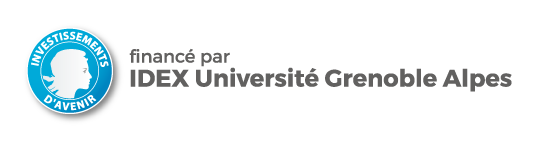 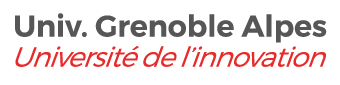 Appel à projets IDEX Université Grenoble AlpesInitiatives de Recherche Stratégiques (IRS) – Année 2017/2018Résumé du projet(1 page)Acronyme du projetTitre du projetPorteur du projet